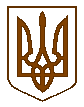 Баришівська  селищна  радаБаришівського  районуКиївської  областіVII скликання                                                                   Р І Ш Е Н Н Я    21.09.2020                                                                                        № проектПро затвердження проектів землеустрою щодо відведення земельних ділянок у приватну власністьдля ведення особистого селянського господарстваНа підставі ст.41 Конституції України,  ст.ст.12, 40, 116, 118, 121, 186-1 Земельного кодексу України, ст.26 Закону України „Про місцеве самоврядування в Україні”, розглянувши заяви громадян, в яких вони просять затвердити проекти  землеустрою щодо відведення земельних ділянок у приватну власність для ведення особистого селянського господарства,  враховуючи пропозиції комісії з питань  регулювання  земельних відносин, природокористування, планування території, охорони пам’яток, історичного та навколишнього середовища,   селищна рада                                                        в и р і ш и л а:    1.Затвердити проекти землеустрою щодо  відведення земельних ділянок у приватну власність для ведення особистого селянського господарства по Баришівській селищній раді  та відповідних старостинських округах громадянам:    - Гудим Вірі Михайлівні, жительці с. Лук’янівка, вул.Щастя, 21,  на земельну ділянку площею 1,0778 га, кадастровий номер: 3220283801:10:107:0009, для ведення особистого селянського господарства в с.Лук’янівка,  пров.Садовий, 46;  - Косовській Марії Андріївні, жительці м. Київ, вул.Ломоносова,73-а,кв.150 на земельну ділянку площею 0,1440 га, кадастровий номер: 3220286101:16:023:0079, для ведення особистого селянського господарства в с.Перемога, вул.Старокиївська, 102; - Тесленку Володимиру Олександровичу, жителю м.Київ, вул. Харченка Євгена, 65 в.198, на земельну ділянку площею 0,2416 га, кадастровий номер: 3220286401:18:049:0015, для ведення особистого селянського господарства в с. Поділля, вул. Мисливців, 22;   - Юнацькій Ользі Сергіївні, жительці с. Гостролуччя, вул.Шевченка, 37/б,  на земельну ділянку площею 0,0951 га, кадастровий номер: 3220285301:05:025:0113, для ведення особистого селянського господарства с. Гостролуччя, вул.Шевченка, 37/б;  - Руденко Ірині Петрівні, жительці с.Веселинівка, вул. Полтавська,1, на земельну ділянку площею 0,0952 га, кадастровий номер: 3220280801:03:003:0012, для ведення особистого селянського господарства в с. Веселинівка, вул. Полтавська, 1а;- Кирді Олександрі Василівні, жительці с.Борщів, вул. Грушевського,22а, на земельну ділянку площею 0,0800 га, кадастровий номер: 3220281703:04:036:0003, для ведення особистого селянського господарства в с. Борщів, вул. Грушевського, 22а;- Гайдук Оксані Володимирівні, жительці смт Баришівка, вул. Центральна, 41, кв.36 на земельну ділянку площею 0,5000 га, кадастровий номер: 3220255101:01:170:0031, для ведення особистого селянського господарства в смт Баришівка, масив Трубізький, 53;- Геменчук Миколі Петровичу, жителю м.Київ, вул. Бальзака, 63, кв.296 на земельну ділянку площею 0,1748 га, кадастровий номер: 3220281703:04:088:0002, для ведення особистого селянського господарства в с. Борщів, вул.Шевченка, 28а;- Бабич Костянтину Дмитровичу, жителю с.Гостролуччя, вул. Центральна, 54,  на земельну ділянку площею 0,3678 га, кадастровий номер: 3220285301:05:023:0119, для ведення особистого селянського господарства в с. Гостролучя, вул.Центральна, 54;- Корзун Наталії Іванівні, жительці с.Рудницьке, вул. Лісова, 9,  на земельну ділянку площею 0,0500 га, кадастровий номер: 320287001:23:010:0003, для ведення особистого селянського господарства в с. Селище, вул.Трубізька,2; 2.Передати безоплатно у приватну власність земельні ділянки для ведення особистого селянського господарства громадянам:    - Гудим Вірі Михайлівні, жительці с. Лук’янівка, вул.Щастя, 21,  на земельну ділянку площею 1,0778 га, кадастровий номер: 3220283801:10:107:0009, для ведення особистого селянського господарства в с.Лук’янівка,  пров.Садовий, 46;  - Косовській Марії Андріївні, жительці м. Київ, вул.Ломоносова,73-а,кв.150 на земельну ділянку площею 0,1440 га, кадастровий номер: 3220286101:16:023:0079, для ведення особистого селянського господарства в с.Перемога, вул.Старокиївська, 102; - Тесленку Володимиру Олександровичу, жителю м.Київ, вул. Харченка Євгена, 65 в.198, на земельну ділянку площею 0,2416 га, кадастровий номер: 3220286401:18:049:0015, для ведення особистого селянського господарства в с. Поділля, вул. Мисливців, 22;   - Юнацькій Ользі Сергіївні, жительці с. Гостролуччя, вул.Шевченка, 37/б,  на земельну ділянку площею 0,0951 га, кадастровий номер: 3220285301:05:025:0113, для ведення особистого селянського господарства с. Гостролуччя, вул.Шевченка, 37/б;  - Руденко Ірині Петрівні, жительці с.Веселинівка, вул. Полтавська,1, на земельну ділянку площею 0,0952 га, кадастровий номер: 3220280801:03:003:0012, для ведення особистого селянського господарства в с. Веселинівка, вул. Полтавська,1а;- Кирді Олександрі Василівні, жительці с.Борщів, вул. Грушевського,22а, на земельну ділянку площею 0,0800 га, кадастровий номер: 3220281703:04:036:0003, для ведення особистого селянського господарства в с. Борщів, вул. Грушевського, 22а;- Гайдук Оксані Володимирівні, жительці смт Баришівка, вул. Центральна, 41, кв.36 на земельну ділянку площею 0,5000 га, кадастровий номер: 3220255101:01:170:0031, для ведення особистого селянського господарства в смт Баришівка, масив Трубізький, 53;- Геменчук Миколі Петровичу, жителю м.Київ, вул. Бальзака, 63, кв.296 на земельну ділянку площею 0,1748 га, кадастровий номер: 3220281703:04:088:0002, для ведення особистого селянського господарства в с. Борщів, вул.Шевченка, 28а;- Бабич Костянтину Дмитровичу, жителю с.Гостролуччя, вул. Центральна, 54,  на земельну ділянку площею 0,3678 га, кадастровий номер: 3220285301:05:023:0119, для ведення особистого селянського господарства в с. Гостролучя, вул.Центральна, 54;- Корзун Наталії Іванівні, жительці с.Рудницьке, вул. Лісова, 9,  на земельну ділянку площею 0,0500 га, кадастровий номер: 320287001:23:010:0003, для ведення особистого селянського господарства в с. Селище, вул.Трубізька, 2; 3. Громадянам  провести реєстрацію права приватної власності на земельну ділянку відповідно до вимог чинного законодавства України.        4.Власники повинні використовувати земельні ділянки за цільовим призначенням дотримуючись вимог Земельного кодексу України.       5.Оприлюднити рішення на офіційному веб-сайті Баришівської селищної ради.       6.Контроль за виконанням рішення покласти на постійну комісію з питань регулювання земельних відносин, природокористування, планування території, охорони пам’яток, історичного та навколишнього середовища.              Селищний голова                                     Олександр ВАРЕНІЧЕНКО